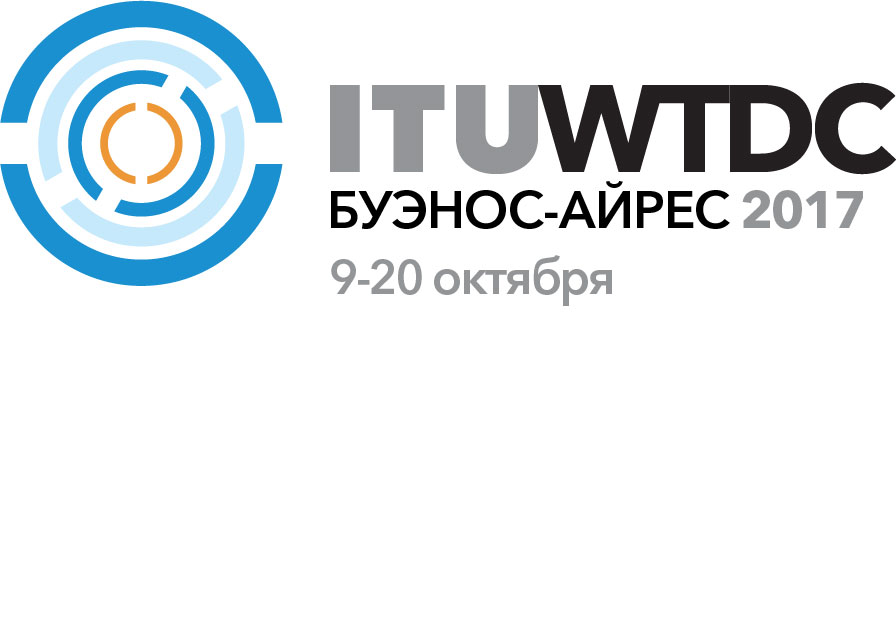 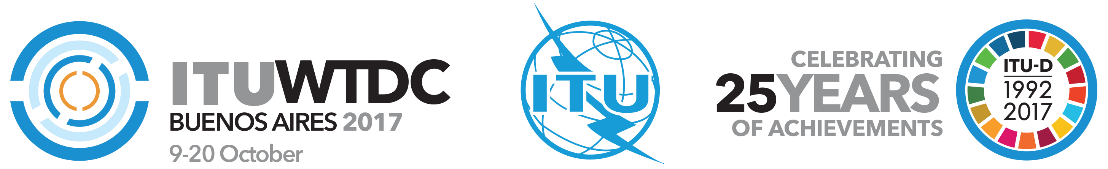 Бюро развития 
электросвязи (BDT)Бюро развития 
электросвязи (BDT)Бюро развития 
электросвязи (BDT)Бюро развития 
электросвязи (BDT)Осн.:Циркуляр BDT/IP/CSTG-1Циркуляр BDT/IP/CSTG-1Женева, −	Администрациям Государств − Членов МСЭ−	Членам Сектора МСЭ-D, Ассоциированным членам и Академическим организациям – Членам−	Председателям и заместителям председателей 1-й и 2-й Исследовательских комиссий МСЭ-D−	Администрациям Государств − Членов МСЭ−	Членам Сектора МСЭ-D, Ассоциированным членам и Академическим организациям – Членам−	Председателям и заместителям председателей 1-й и 2-й Исследовательских комиссий МСЭ-D−	Администрациям Государств − Членов МСЭ−	Членам Сектора МСЭ-D, Ассоциированным членам и Академическим организациям – Членам−	Председателям и заместителям председателей 1-й и 2-й Исследовательских комиссий МСЭ-D−	Администрациям Государств − Членов МСЭ−	Членам Сектора МСЭ-D, Ассоциированным членам и Академическим организациям – Членам−	Председателям и заместителям председателей 1-й и 2-й Исследовательских комиссий МСЭ-D−	Администрациям Государств − Членов МСЭ−	Членам Сектора МСЭ-D, Ассоциированным членам и Академическим организациям – Членам−	Председателям и заместителям председателей 1-й и 2-й Исследовательских комиссий МСЭ-D−	Администрациям Государств − Членов МСЭ−	Членам Сектора МСЭ-D, Ассоциированным членам и Академическим организациям – Членам−	Председателям и заместителям председателей 1-й и 2-й Исследовательских комиссий МСЭ-DПредмет:Кандидатуры на посты докладчиков и заместителей докладчиков 1-й и 2-й Исследовательских комиссий МСЭ-D на период 2018–2021 годовКандидатуры на посты докладчиков и заместителей докладчиков 1-й и 2-й Исследовательских комиссий МСЭ-D на период 2018–2021 годовКандидатуры на посты докладчиков и заместителей докладчиков 1-й и 2-й Исследовательских комиссий МСЭ-D на период 2018–2021 годовУважаемый господин,
уважаемая госпожа,Всемирная конференция по развитию электросвязи 2017 года (ВКРЭ-17), состоявшаяся в Буэнос-Айресе, назначила председателей и заместителей председателей исследовательских комиссий МСЭ-D. В соответствии с решениями ВКРЭ-17 обе исследовательские комиссии – 1-я и 2-я – продолжат работу над серией исследуемых Вопросов, перечень которых приведен в Приложении 1 к настоящему Циркуляру.В Резолюции 1 (Пересм. Буэнос-Айрес, 2017 г.) предусмотрено, что с целью продвижения изучения исследуемых Вопросов назначаются докладчики и заместители докладчиков. Кроме того, с учетом характера исследований назначение докладчиков следует основывать на их компетентности в изучаемой области и способности координировать работу. Элементы ожидаемой от докладчиков деятельности описаны в Приложении 5 к Резолюции 1, которое также прилагается к настоящему Циркуляру и содержится в Приложении 2. Согласно соответствующим положениям Устава и Конвенции Государствам-Членам, Членам Сектора МСЭ-D, Ассоциированным членам и Академическим организациям – Членам настоятельно рекомендуется сообщить Директору БРЭ о предлагаемых кандидатах для рассмотрения в ходе первых собраний 1-й и 2-й Исследовательских комиссий в 2018 году. Если ваша администрация/организация желает предложить кандидата на пост докладчика или заместителя докладчика по Вопросам исследовательских комиссий МСЭ-D, буду весьма признателен, если получу от вас в кратчайшие сроки, но не позднее 8 декабря 2017 года фамилии этих кандидатов и их краткие биографические справки с описанием квалификации представленных лиц, соответствующей предполагаемым постам. Фамилии и биографические справки выдвинутых кандидатов будут размещены на веб-сайте по адресу: http://www.itu.int/ITU-D/study-groups сразу же после их получения.Надеюсь на получение предлагаемых(ой) вами кандидатур(ы) и на вашу неизменную поддержку деятельности исследовательских комиссий МСЭ-D.С уважением,[Оригинал подписан]Брахима Сану
ДиректорУважаемый господин,
уважаемая госпожа,Всемирная конференция по развитию электросвязи 2017 года (ВКРЭ-17), состоявшаяся в Буэнос-Айресе, назначила председателей и заместителей председателей исследовательских комиссий МСЭ-D. В соответствии с решениями ВКРЭ-17 обе исследовательские комиссии – 1-я и 2-я – продолжат работу над серией исследуемых Вопросов, перечень которых приведен в Приложении 1 к настоящему Циркуляру.В Резолюции 1 (Пересм. Буэнос-Айрес, 2017 г.) предусмотрено, что с целью продвижения изучения исследуемых Вопросов назначаются докладчики и заместители докладчиков. Кроме того, с учетом характера исследований назначение докладчиков следует основывать на их компетентности в изучаемой области и способности координировать работу. Элементы ожидаемой от докладчиков деятельности описаны в Приложении 5 к Резолюции 1, которое также прилагается к настоящему Циркуляру и содержится в Приложении 2. Согласно соответствующим положениям Устава и Конвенции Государствам-Членам, Членам Сектора МСЭ-D, Ассоциированным членам и Академическим организациям – Членам настоятельно рекомендуется сообщить Директору БРЭ о предлагаемых кандидатах для рассмотрения в ходе первых собраний 1-й и 2-й Исследовательских комиссий в 2018 году. Если ваша администрация/организация желает предложить кандидата на пост докладчика или заместителя докладчика по Вопросам исследовательских комиссий МСЭ-D, буду весьма признателен, если получу от вас в кратчайшие сроки, но не позднее 8 декабря 2017 года фамилии этих кандидатов и их краткие биографические справки с описанием квалификации представленных лиц, соответствующей предполагаемым постам. Фамилии и биографические справки выдвинутых кандидатов будут размещены на веб-сайте по адресу: http://www.itu.int/ITU-D/study-groups сразу же после их получения.Надеюсь на получение предлагаемых(ой) вами кандидатур(ы) и на вашу неизменную поддержку деятельности исследовательских комиссий МСЭ-D.С уважением,[Оригинал подписан]Брахима Сану
ДиректорУважаемый господин,
уважаемая госпожа,Всемирная конференция по развитию электросвязи 2017 года (ВКРЭ-17), состоявшаяся в Буэнос-Айресе, назначила председателей и заместителей председателей исследовательских комиссий МСЭ-D. В соответствии с решениями ВКРЭ-17 обе исследовательские комиссии – 1-я и 2-я – продолжат работу над серией исследуемых Вопросов, перечень которых приведен в Приложении 1 к настоящему Циркуляру.В Резолюции 1 (Пересм. Буэнос-Айрес, 2017 г.) предусмотрено, что с целью продвижения изучения исследуемых Вопросов назначаются докладчики и заместители докладчиков. Кроме того, с учетом характера исследований назначение докладчиков следует основывать на их компетентности в изучаемой области и способности координировать работу. Элементы ожидаемой от докладчиков деятельности описаны в Приложении 5 к Резолюции 1, которое также прилагается к настоящему Циркуляру и содержится в Приложении 2. Согласно соответствующим положениям Устава и Конвенции Государствам-Членам, Членам Сектора МСЭ-D, Ассоциированным членам и Академическим организациям – Членам настоятельно рекомендуется сообщить Директору БРЭ о предлагаемых кандидатах для рассмотрения в ходе первых собраний 1-й и 2-й Исследовательских комиссий в 2018 году. Если ваша администрация/организация желает предложить кандидата на пост докладчика или заместителя докладчика по Вопросам исследовательских комиссий МСЭ-D, буду весьма признателен, если получу от вас в кратчайшие сроки, но не позднее 8 декабря 2017 года фамилии этих кандидатов и их краткие биографические справки с описанием квалификации представленных лиц, соответствующей предполагаемым постам. Фамилии и биографические справки выдвинутых кандидатов будут размещены на веб-сайте по адресу: http://www.itu.int/ITU-D/study-groups сразу же после их получения.Надеюсь на получение предлагаемых(ой) вами кандидатур(ы) и на вашу неизменную поддержку деятельности исследовательских комиссий МСЭ-D.С уважением,[Оригинал подписан]Брахима Сану
ДиректорУважаемый господин,
уважаемая госпожа,Всемирная конференция по развитию электросвязи 2017 года (ВКРЭ-17), состоявшаяся в Буэнос-Айресе, назначила председателей и заместителей председателей исследовательских комиссий МСЭ-D. В соответствии с решениями ВКРЭ-17 обе исследовательские комиссии – 1-я и 2-я – продолжат работу над серией исследуемых Вопросов, перечень которых приведен в Приложении 1 к настоящему Циркуляру.В Резолюции 1 (Пересм. Буэнос-Айрес, 2017 г.) предусмотрено, что с целью продвижения изучения исследуемых Вопросов назначаются докладчики и заместители докладчиков. Кроме того, с учетом характера исследований назначение докладчиков следует основывать на их компетентности в изучаемой области и способности координировать работу. Элементы ожидаемой от докладчиков деятельности описаны в Приложении 5 к Резолюции 1, которое также прилагается к настоящему Циркуляру и содержится в Приложении 2. Согласно соответствующим положениям Устава и Конвенции Государствам-Членам, Членам Сектора МСЭ-D, Ассоциированным членам и Академическим организациям – Членам настоятельно рекомендуется сообщить Директору БРЭ о предлагаемых кандидатах для рассмотрения в ходе первых собраний 1-й и 2-й Исследовательских комиссий в 2018 году. Если ваша администрация/организация желает предложить кандидата на пост докладчика или заместителя докладчика по Вопросам исследовательских комиссий МСЭ-D, буду весьма признателен, если получу от вас в кратчайшие сроки, но не позднее 8 декабря 2017 года фамилии этих кандидатов и их краткие биографические справки с описанием квалификации представленных лиц, соответствующей предполагаемым постам. Фамилии и биографические справки выдвинутых кандидатов будут размещены на веб-сайте по адресу: http://www.itu.int/ITU-D/study-groups сразу же после их получения.Надеюсь на получение предлагаемых(ой) вами кандидатур(ы) и на вашу неизменную поддержку деятельности исследовательских комиссий МСЭ-D.С уважением,[Оригинал подписан]Брахима Сану
ДиректорПриложение 1Ниже представлена сфера деятельности двух исследовательских комиссий МСЭ-D и Вопросы, порученные им ВКРЭ-17.Сфера деятельности 1-й Исследовательской комиссииБлагоприятная среда для развития электросвязи/ИКТ–	Разработка национальной политики в области электросвязи/ИКТ, а также стратегий в регуляторной и технической областях, которые позволяют странам извлечь максимальную выгоду из широкого развития электросвязи/ИКТ, включая инфраструктуру, поддерживающую услуги широкополосной связи, облачные вычисления, виртуализацию сетевых функций (NFV), защиту прав потребителей и будущие сети, как движущей силы устойчивого роста.–	Экономическая политика и методы определения стоимости услуг электросвязи/ИКТ на национальном уровне, включая содействие развитию цифровой экономики.–	Доступ к электросвязи/ИКТ в сельских и отдаленных районах.–	Национальная политика, регулирование и стратегии для предоставления доступа к электросвязи/ИКТ в сельских и отдаленных районах.–	Доступ к услугам электросвязи/ИКТ для лиц с ограниченными возможностями и других лиц с особыми потребностями.–	Переход к цифровому радиовещанию и его внедрение, а также развертывание новых услуг.Вопросы 1-й Исследовательской комиссии, порученные ВКРЭ-17Сфера деятельности 2-й Исследовательской комиссииИспользование услуг и приложений ИКТ в целях содействия устойчивому развитию–	Услуги и приложения, поддерживаемые сетями электросвязи/ИКТ.–	Укрепление доверия и безопасности при использовании ИКТ.–	Использование электросвязи/ИКТ для мониторинга и смягчения воздействия изменения климата, в особенности на развивающиеся страны.–	Борьба с использованием контрафактных устройств электросвязи/ИКТ и борьба с хищениями мобильных устройств электросвязи.−	Проведение проверок на соответствие и функциональную совместимость устройств и оборудования электросвязи/ИКТ.–	Воздействие электромагнитных полей на человека и безопасное удаление электронных отходов.Вопросы 2-й Исследовательской комиссии, порученные ВКРЭ-17Приложение 2ПРИЛОЖЕНИЕ 5 К РЕЗОЛЮЦИИ 1 (Пересм. буэнос-айрес, 2017 г.)Контрольный список докладчика1	После консультации с заместителями докладчиков либо соответствующими рабочими группами составить план работы. Следует, чтобы план работы периодически пересматривался соответствующей рабочей группой и исследовательской комиссией и включал следующие пункты:–	перечень задач, подлежащих выполнению;–	планируемые сроки проведения основных мероприятий по рассмотрению годовых итоговых отчетов;–	ожидаемые результаты, включая названия подготавливаемых документов и годовых итоговых отчетов;–	требуемое взаимодействие с другими группами и графики осуществления такого взаимодействия, если они известны;–	предлагаемое(ые) собрание(я) группы докладчика и ориентировочные даты, а также запрос на осуществление устного перевода, если такой необходим.2	Выбрать для данной группы соответствующие методы работы. Настоятельно рекомендуется использовать для обмена мнениями электронную обработку документов (ЭОД), электронную и факсимильную почту.3	Выполнять функции председателя на всех собраниях по соответствующему Вопросу. Если потребуется проведение специальных собраний по соответствующему Вопросу, сделать соответствующее предварительное уведомление.4	В зависимости от объема работы делегировать часть работы заместителям докладчика и другим сотрудникам.5	Постоянно держать рабочую группу и руководство исследовательской комиссии в курсе всех дел. Если в период между двумя собраниями исследовательской комиссии прогресса по конкретному Вопросу не наблюдалось, тем не менее, следует, чтобы докладчик представил отчет с указанием возможных причин отсутствия такого прогресса. Для того чтобы председатель и БРЭ могли принять необходимые меры с целью выполнения работы по данному Вопросу, отчеты следует представлять, по меньшей мере, за два месяца до собрания исследовательской комиссии.6	Держать исследовательскую комиссию в курсе всех дел путем представления отчетов собраниям исследовательской комиссии. Отчеты должны быть составлены в шаблоне белых вкладов (если достигнут существенный прогресс, такой, как завершение работы над проектами рекомендаций или отчетом) или временных документов.7	Следует, чтобы отчет о ходе работы, упомянутый в пп. 12.1 и 12.3, выше, по возможности соответствовал формату, приведенному в этих разделах настоящей Резолюции.8	Обеспечить, чтобы заявления о взаимодействии представлялись незамедлительно после всех собраний, причем копии этих заявлений направляются председателям исследовательских комиссий и в БРЭ. Заявления о взаимодействии должны содержать информацию, указанную в Образце для заявлений о взаимодействии, который приведен в Приложении 4 к настоящей Резолюции. БРЭ может оказывать содействие в распространении заявлений о взаимодействии.9	Осуществлять надзор за качеством текстов вплоть до окончательного варианта текста, представляемого на утверждение.______________